Poste : Parcel delivery driver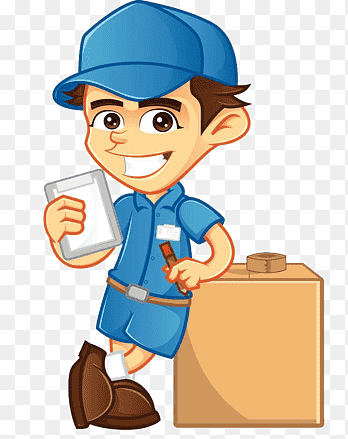 Entreprise : 9377-6011 Québec IncWhat we offerSalary : $22/hour40 hours per week : full time4% of annual vacations (two weeks)Delivery drivers drive cars, vans and light trucks to pick up and deliver a variety of products. Door-to-door distributors deliver items to homes and businesses.Duties and fonctionsHere are the main tasks and activities that Delivery Drivers for door-to-door delivery services and distributors must perform, and some of the physical requirements they entail:Drive cars, vans and light trucks to pick up and deliver various products;Plan delivery schedules and normal routes;Load and unload cargo, goods or merchandise;Record information concerning pick-ups and deliveries, and report any incidents or problems encountered;If necessary, strip and sort goods and cargo for delivery;Communicate, as needed, with the central dispatcher using wireless communication equipment.Work environment Working outdoors, exposed to weather conditions- Working in enclosed vehicles or equipment- Extreme temperatures- Working indoors in an uncontrolled environment- Extreme or inadequate lighting Skills and qualities- The delivery driver combines patience and speed to make deliveries in complete safety:- have a driving license- own a caravan-type vehicle- punctuality- be in good physical shape- be able to withstand daily pressure- Ability to maneuver heavy objects weighing up to 100 lbs.- Be available for overtime;- Be available on weekends and holidays;- Professional/mature approach to stressful situations;- Ability to work in a fast-paced environment;.Send your application by e-mail to: tayari.walid@gmail.comOnly selected candidates will be contacted